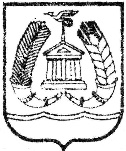 АДМИНИСТРАЦИЯ ГАТЧИНСКОГО МУНИЦИПАЛЬНОГО РАЙОНАЛЕНИНГРАДСКОЙ ОБЛАСТИПОСТАНОВЛЕНИЕот ________2020									№ ______	Руководствуясь подпунктом 3 пункта 1 статьи 17 Федерального Закона от 06.10.2003 № 131-ФЗ «Об общих принципах организации местного самоуправления в Российской Федерации», статьей 144 Трудового кодекса Российской Федерации, решением Совета депутатов Гатчинского муниципального района от 19.06.2020 № 76 «Об утверждении общих требований к установлению систем оплаты труда работников муниципальных учреждений Гатчинского муниципального района», решением Совета депутатов МО «Город Гатчина» от 23.06.2020 № 29 «Об утверждении общих требований к установлению систем оплаты труда работников муниципальных учреждений МО «Город Гатчина», Уставом Гатчинского муниципального района,ПОСТАНОВЛЯЕТ:Внести в постановление администрации Гатчинского муниципального района от 23.10.2020 № 3446 «Об утверждении Положения о системах оплаты труда в муниципальных учреждениях Гатчинского муниципального района, муниципальных учреждениях МО «Город Гатчина» по видам экономической деятельности» следующие изменения: В приложении 2 к Положению о системах оплаты труда в муниципальных учреждениях Гатчинского муниципального района, муниципальных учреждений МО «Город Гатчина» по видам экономической деятельности «Межуровневые коэффициенты для определения должностных окладов (ставок заработной платы) по общеотраслевым должностям руководителей, специалистов и служащих» в столбце «Должности» позиции «1-й КУ» строки «ПКГ «Общеотраслевые должности служащих третьего уровня»» дополнить словами «, инженер-сметчик»;В приложении 9 к Положению о системах оплаты труда в муниципальных учреждениях Гатчинского муниципального района, муниципальных учреждений МО «Город Гатчина» по видам экономической деятельности: Пункт 1.1. раздела 1 дополнить примечанием <2> следующего содержания:«<2> - по вновь созданным учреждениям, не отнесенных к определенным видам экономической деятельности, в течении двух лет устанавливается V группа по оплате труда руководителей.»Таблицу раздела 2 дополнить строкой 8 следующего содержания:Таблицу раздела 3 дополнить строкой 8 следующего содержания:Настоящее постановление подлежит размещению на официальном сайте Гатчинского муниципального района.Контроль исполнения настоящего постановления возложить на заместителя главы администрации Гатчинского муниципального района по финансовой политике Носкова И.В.Глава администрацииГатчинского муниципального района         	                    Л.Н. НещадимОрехова Л.И.О внесении изменений в постановление администрации Гатчинского муниципального района Ленинградской области от 23.10.2020 № 3446 «Об утверждении Положения о системах оплаты труда в муниципальных учреждениях Гатчинского муниципального района, муниципальных учреждениях МО «Город Гатчина» по видам экономической деятельности8Муниципальное казенное учреждение «Управление строительства МО «Город Гатчина»0,98Муниципальное казенное учреждение «Управление строительства МО «Город Гатчина»ИнженерИнженер-сметчик